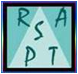 Minutes of SPTRA's General Meeting
Saturday February 2nd 20131. We discussed the Lighting in the park project, 2nd phase to light the route form Hatfield to Mansell Road and encouraged all to add their views to the LBE e-survey consultation – we noted the recent ward forum discussed the same topic2. Following the decision to include Southfield Rd neighbours we welcomed several to the association3. We refreshed the meeting on the LBE Gating scheme and explained that the scheme is open and funded – the group were encouraged to consider the value and enhanced security of gated alleys.4, The Quiz night reminder was given to all attending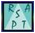 